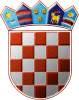 REPUBLIKA HRVATSKAOSJEČKO-BARANJSKA ŽUPANIJAGRAD BELIŠĆEGRADSKO VIJEĆEKlasa: 022-05/18-07/03Urbroj: 2185/02-1-18-7Belišće, 09. svibnja 2018. god.ZAPISNIKsa 8. sjednice Gradskog vijeća grada Belišća održane dana 20. travnja 2018. godine u Vijećnici Gradske uprave grada Belišća, Vijenac dr. Franje Tuđmana 1., s početkom u 16,00 sati.NAZOČNI: Dario Fletko, mag.ing.comp., Dejan Šovagović, dipl.ing. Milan Zamaklar, Bojan Vuksanić, Dragomir Šimić, Ivanka Pek, Mario Balog, Nikola Svrtan, Milan Strahinec, Lea Kozina, Katica Pepelko, Antonela Bungić Crnogaj, dipl.iur., Matko Jelkić, dipl.oec., Dragan Anočić, dipl.inž. šumarstva, Josipa Blažević, Marija Ilić.OPRAVDANO NENAZOČNI: Lara Vidaković,NEOPRAVDANO NENAZOČNI: -OSTALI NAZOČNI: Dinko Burić, dr.med.-gradonačelnik, Domagoj Varžić, dipl.oec.- zamjenik gradonačelnika, mr.sc. Marina Novoselnik, dipl.oec. (Kombel d.o.o. Belišće), Andrej Bičak., dipl.iur. (Hidrobel d.o.o.), Monika Jurkin, mag.prim.educ., Slavko Milekić, dipl.iur., Dubravko Čovčić (VZG Belišće), SREDSTVA JAVNOG PRIOPĆAVANJA: Mato Jerkić, Dajana Petovari (Bel-Press d.o.o.), Lidija Aničić („Glas Slavonije“), STV, Osječka televizija, Monika Đogaš i Mario Novak (Gradski radio Belišće), Danijel Pleša (HRV), Tin Lacković, Zaim Saljiji.Sjednicu Gradskog vijeća grada Belišća otvorio je predsjednik istog D. Fletko koji je pozdravio sve nazočne rekavši da su vijećnici dobili poziv za sjednicu s predloženim dnevnim redom, a on predlaže dopunu dnevnog reda novom točkom 12. koja glasi: “Razmatranje prijedloga i usvajanje Odluke o prodaji dijela nekretnine k.č.br.489/2, u k.o. Belišće”. Potom je Tajnik Grada S. Milekić obrazložio uvrštenje u dnevni red nove točke 12. rekavši da je ovdje riječ o zamolbi jednog našeg sugrađanina pa se zbog hitnosti postupka (dugotrajnosti parcelacije) i ishođenja građevinske dozvole predlaže uvrštenje ove točke u dnevni red današnje sjednice. O uvrštenju nove točke 12. dnevnog reda otvorena je rasprava za koju nije bilo prijavljenih pa je potom Gradsko vijeće glasovanjem jednoglasno (sa 16 glasova “ZA”) usvojilo uvrštenje nove točke 12. kao dijela današnje sjednice Vijeća. Nakon toga je Gradsko vijeće glasovanjem jednoglasno (sa 16 glasova “ZA”) usvojilo dolje navedeni kompletni dnevni red današnje sjednice Vijeća koji glasi:Usvajanje Zapisnika sa 7. sjednice Gradskog vijeća grada Belišća;Aktualni sat;Razmatranje prijedloga i usvajanje Programa obilježavanja Dana grada Belišća za 2018. godinu ;Razmatranje prijedloga i usvajanje Odluke o dodjeli javnih priznanja grada Belišća za 2018. godinu;Razmatranje prijedloga i usvajanje Odluke o prihvaćanju prijedloga Društvenog ugovora tvrtke Hidrobel d.o.o. za vodne usluge; Razmatranje prijedloga i usvajanje Odluke o povećanju temeljnog kapitala tvrtke Hidrobel d.o.o. za vodne usluge;Razmatranje prijedloga i usvajanje Odluke o izmjeni Odluke o načinu pružanja javnih usluga prikupljanja miješanog komunalnog otpada i biorazgradivog komunalnog otpada na području grada BelišćaRazmatranje prijedloga i usvajanje Zaključka o prihvaćanju Izvješća o radu Vatrogasne zajednice grada Belišća u 2017. godiniRazmatranje prijedloga i usvajanje Provedbenog plana unaprjeđenja zaštite od požara za područje grada Belišća za 2018. godinuRazmatranje prijedloga i usvajanje Zaključka o usvajanju Plana zaštite od požara za žetvu “Belišće 2018.”;Razmatranje prijedloga i usvajanje Odluke o ispravku međe u dijelu k.č.br.1406 u k.o.Belišće;Razmatranje prijedloga i usvajanje Odluke o prodaji dijela nekretnine k.č.br.489/2, u k.o. BelišćeNakon glasovanja o dnevnom redu, predsjednik Vijeća je konstatirao da je današnjoj sjednici nazočno 16 od ukupno 17 vijećnika te da se mogu donositi pravovaljane odluke. RAD PO UTVRĐENOM DNEVNOM REDUTočka 1.Usvajanje Zapisnika sa 7. sjednice Gradskog vijeća grada BelišćaBez primjedbi i rasprave Gradsko vijeće je glasovanjem jednoglasno (sa 16 glasova „ZA) usvojilo u predloženom tekstu Zapisnik sa 7. sjednice Gradskog vijeća grada Belišća održane dana 26. ožujka 2018. godine. Točka 2.Aktualni satPod ovom točkom predsjednik Vijeća je konstatirao da nije bilo postavljenih vijećničkih pitanja te je zaključio ovu točku dnevnog reda.Točka 3.Razmatranje prijedloga i usvajanje Programa obilježavanja Dana grada Belišća za 2018. godinuPod ovom točkom prije obrazloženja izvjestitelja gradonačelnika D.Burića, Tajnik Grada S. Milekić je predložio da se nadopuni predloženi Program obilježavanja Dana grada Belišća za 2018. godinu na način da se u isti uvrste još dvije aktivnosti i to: a) u organizaciji udruge „Zvono“ otvorenje Palačinkarnice dana 06.05.2018. godine, b) tradicionalni prijem vatrogasaca dana 04.05.2018. godine. povodom obilježavanja Sv. Florijana. Nakon toga je u ime Odbora za obilježavanje Dana grada izvjestitelj ove točke bio gradonačelnik D. Burić koji je istu ukratko obrazložio. U svom obrazloženju gradonačelnik je rekao da se program obilježavanja Dana grada predviđa u razdoblju od 21.4.-13.5.2018. godine raspoređen na 47 zbivanja, a sa ova 2, ukupno bi bilo 49 događanja kojim bi se dostojanstveno i svečano obilježio Dan Grada. Predlaže prihvaćanje kako ova 2 događaja, time i cjelokupan prijedlog obilježavanja Dana grada. Ovogodišnjim Programom obilježavanja dominiraju 2 centralna događaja, jedan je svečana sjednica Gradskog vijeća, a drugi je Belišćanski vremeplov čije pripreme traju već 6 mjeseci. Osobno se nada da će se brojne delegacije koje su pozvane odazvati svečanoj sjednici Gradskog vijeća na kojoj će se dobitnicima javnih priznanja uručiti ista, a predstavnicima obitelji Gutmann se to planira obaviti na Belišćanskom vremeplovu 2.5. iz razloga što isti ne mogu doći prije. Upućeni su pozivi Veleposlanstvu Izraela i Veleposlanstvu ustavne parlamentarne monarhije Kanade u RH jer je gospođa Nelly Auersperg jedna od predstavnica obitelji Gutmann koja treba preuzeti javno priznanje Počasni građanin grada Belišća ujedno i državljanka Kanade, čeka se još službena potvrda Veleposlanstva Kanade o dolasku. Potom se gradonačelnik osvrnuo i na događaj predviđen za 28.4., a riječ je o otvaranju skulpture posvećene Matiji Ljubeku, proslavljenom Belišćaninu i olimpijcu. Gradonačelnik se iskreno nada da će na taj događaj doći i njegova obitelj, kao i netko iz HOO kojima su upućeni pozivi. Iskreno se nada da će se netko odazvati, a ako i ne dođe, naša je obveza da smo ih pozvali, uz napomenu da je upućen poziv i Janici Kostelić, našoj najtrofejnijoj sportašici svih vremena. Krajem ovoga tjedna moramo se još sastati kako bi se utvrdile naše obveze oko svih ovih događanja kako bi se pokazali kao dobri domaćini, a kao dobar primjer domaćinstva i organizacije naveo je Općinu Radoviš, iz Republike Makedonije. Na kraju svog izlaganja gradonačelnik je opravdao svoju zamjenicu Lj. Vučković što danas nije u mogućnosti nazočiti ovoj sjednici. Nakon podnijetog obrazloženja nije bilo prijavljenih sudionika za raspravu, pa je potom Gradsko vijeće glasovanjem:a) jednoglasno (sa 16 glasova “ZA) prihvatilo uvrštenje u Program 2 događaja predložena od strane Tajnika Grada S.Milekića, navedena pod a) i b),b) jednoglasno (sa 16 glasova “ZA) usvojilo tako kompletan Program obilježavanja Dana grada Belišća za 2018. godinu čiji tekst prileži ovom Zapisniku i čini njegov sastavni dio.Točka 4.Razmatranje prijedloga i usvajanje Odluke o dodjeli javnih priznanja grada Belišća za 2018. godinuU ime Odbora za javna priznanja izvjestitelj ove točke bio je gradonačelnik D. Burić koji je istu ukratko obrazložio. U svom obrazloženju gradonačelnik je rekao da je od ukupno 4 javna priznanja Grada Belišća pristiglo prijedloga (inicijative) za 3 javna priznanja i to: a) za javno priznanje Počasni građanin grada Belišća- 1 prijedlog,b) za javno priznanje Plaketa “S.H.Gutmann”- 3 prijedloga,c) za javno priznanjePlaketa “Grb grada Belišća”- 7 prijedloga.Odbor za javna priznanja je na svojoj sjednici održanoj 16.4. konstatirao da su sve pristigle inicijative pravovaljane, argumentirane i opravdane te je glasovanjem jednoglasno predložio Vijeću usvajanje tih javnih priznanja kako je to i navedeno u prijedlogu gore navedene Odluke jer to naš Statut omogućava, tim više što se inicijative (prijedlozi) ne preklapaju ni u jednom području, a to se ove godine upravo i dogodilo. Na kraju izlaganja izvjestitelj je predložio Vijeću da prihvati prijedlog Odbora i usvoji u predloženom tekstu gore navedenu Odluku iz koje je izvjestitelj pročitao dobitnike pojedinih javnih priznanja. Nakon podnijetog obrazloženja nije bilo prijavljenih sudionika za raspravu pa je potom glasovanjem Gradsko vijeće jednoglasno (sa 16 glasova “ZA”) usvojilo u predloženom tekstu Odluku o dodjeli javnih priznanja grada Belišća za 2018. godinu čiji tekst prileži ovom Zapisniku i čini njegov sastavni dio.Točka 5.Razmatranje prijedloga i usvajanje Odluke o prihvaćanju prijedloga Društvenog ugovora tvrtke Hidrobel d.o.o. za vodne uslugeIzvjestitelj ove točke bio je direktor Hidrobela d.o.o. A. Bičak koji je istu ukratko obrazložio rekavši da su dva razloga za donošenja ove Odluke i to:a) po projektu FASEP, jedinice lokalne samouprave, među kojima je i Općina Marijanci su se obvezale da će djelovati jedna tvrtka za vodne usluge,b) s obzirom da će biti više vlasnika iste, mora se sklopiti Društveni ugovor. Nakon podnijetog obrazloženja nije bilo prijavljenih sudionika za raspravu, pa je potom Gradsko vijeće glasovanjem jednoglasno (sa 16 glasova “ZA”) usvojilo u predloženom tekstu Odluku o prihvaćanju prijedloga Društvenog ugovora tvrtke Hidrobel d.o.o. za vodne usluge čiji tekst prileži ovom Zapisniku i čini njegov sastavni dio.Točka 6.Razmatranje prijedloga i usvajanje Odluke o povećanju temeljnog kapitala tvrtke Hidrobel d.o.o. za vodne uslugeIzvjestitelj ove točke bio je direktor Hidrobela d.o.o. A. Bičak koji je istu ukratko obrazložio prema priloženom prijedlogu gore navedene Odluke. Nakon podnijetog obrazloženja nije bilo prijavljenih sudionika za raspravu, pa je potom Gradsko vijeće glasovanjem jednoglasno (sa 16 glasova “ZA”) usvojilo u predloženom tekstu Odluku o povećanju temeljnog kapitala tvrtke Hidrobel d.o.o. za vodne usluge čiji tekst prileži ovom Zapisniku i čini njegov sastavni dio.Točka 7.Razmatranje prijedloga i usvajanje Odluke o izmjeni Odluke o načinu pružanja javnih usluga prikupljanja miješanog komunalnog otpada i biorazgradivog komunalnog otpada na području grada BelišćaIzvjestitelj ove točke bio je gradonačelnik D. Burić koji je istu ukratko obrazložio prema priloženom prijedlogu gore navedene Odluke rekavši da se ništa drugo ne mijenja u Odluci osim njenog početka primjene, jer umjesto sa 1.5. Odluka će stupiti na snagu i primjenjivati se s 1.11.2018. godine. Nakon podnijetog obrazloženja nije bilo prijavljenih sudionika za raspravu, pa je potom Gradsko vijeće glasovanjem jednoglasno (sa 16 glasova “ZA”) usvojilo u predloženom tekstu Odluku o izmjeni Odluke o načinu pružanja javnih usluga prikupljanja miješanog komunalnog otpada i biorazgradivog komunalnog otpada na području grada Belišća čiji tekst prileži ovom Zapisniku i čini njegov sastavni dio.Točka 8.Razmatranje prijedloga i usvajanje Zaključka o prihvaćanju Izvješća o radu Vatrogasne zajednice grada Belišća u 2017. godiniIzvjestitelj ove točke u ime VZG-a Belišća bio je D. Čovčić koji je istu ukratko obrazložio prema priloženom prijedlogu gore navedenog Zaključka zahvalivši se na kraju svog izlaganja na suradnji i pomoći u razvoju vatrogastva ovoj Gradskoj upravi i gradonačelniku. Nakon podnijetog obrazloženja nije bilo prijavljenih sudionika za raspravu, pa je potom Gradsko vijeće glasovanjem jednoglasno (sa 16 glasova “ZA”) usvojilo u predloženom tekstu Zaključak o prihvaćanju Izvješća o radu Vatrogasne zajednice grada Belišća u 2017. godini čiji tekst prileži ovom Zapisniku i čini njegov sastavni dio.Točka 9.Razmatranje prijedloga i usvajanje Provedbenog plana unaprjeđenja zaštite od požara za područje grada Belišća za 2018. godinuIzvjestitelj ove točke u ime VZG-a Belišća bio je D. Čovčić koji je istu ukratko obrazložio prema priloženom prijedlogu gore navedenog Provedbenog plana. Nakon podnijetog obrazloženja nije bilo prijavljenih sudionika za raspravu, pa je potom Gradsko vijeće glasovanjem jednoglasno (sa 16 glasova “ZA”) usvojilo u predloženom tekstu Provedbeni plan unaprjeđenja zaštite od požara za područje grada Belišća za 2018. godinu čiji tekst prileži ovom Zapisniku i čini njegov sastavni dio.Točka 10.Razmatranje prijedloga i usvajanje Zaključka o usvajanju Plana zaštite od požara za žetvu “Belišće 2018.”Izvjestitelj ove točke u ime VZG-a Belišća bio je D. Čovčić koji je istu ukratko obrazložio prema priloženom prijedlogu gore navedenog Zaključka. Nakon podnijetog obrazloženja nije bilo prijavljenih sudionika za raspravu, pa je potom Gradsko vijeće glasovanjem jednoglasno (sa 16 glasova “ZA”) usvojilo u predloženom tekstu Zaključak o usvajanju Plana zaštite od požara za žetvu “Belišće 2018.” čiji tekst prileži ovom Zapisniku i čini njegov sastavni dio.Točka 11.Razmatranje prijedloga i usvajanje Odluke o ispravku međe u dijelu k.č.br.1406 u k.o.BelišćeIzvjestitelj ove točke bio je Tajnik Grada S. Milekić koji je istu ukratko obrazložio prema priloženom prijedlogu gore navedene Odluke. Nakon podnijetog obrazloženja nije bilo prijavljenih sudionika za raspravu, pa je potom Gradsko vijeće glasovanjem jednoglasno (sa 16 glasova “ZA”) usvojilo u predloženom tekstu Odluku o ispravku međe u dijelu k.č.br.1406 u k.o.Belišće čiji tekst prileži ovom Zapisniku i čini njegov sastavni dio.Točka 12.Razmatranje prijedloga i usvajanje Odluke o prodaji dijela nekretnine k.č.br.489/2, u k.o. BelišćeIzvjestitelj ove točke bio je Tajnik Grada S. Milekić koji je istu ukratko obrazložio prema priloženom prijedlogu gore navedene Odluke. Nakon podnijetog obrazloženja nije bilo prijavljenih sudionika za raspravu, pa je potom Gradsko vijeće glasovanjem jednoglasno (sa 16 glasova “ZA”) usvojilo u predloženom tekstu Odluku o prodaji dijela nekretnine k.č.br.489/2, u k.o. Belišće čiji tekst prileži ovom Zapisniku i čini njegov sastavni dio.S obzirom da je dnevni red iscrpljen, predsjednik Gradskog vijeća je zaključio rad sjednice u 17,02 sati.Zapisnik načinio                                                                            Predsjednik Gradskog vijeća:savj za lok. samoupravu                                                                 Ivan Paloh, dipl. iur.  				                                 Dario Fletko, mag.ing.comp.